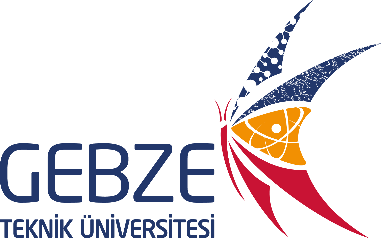 EPPENDORF BIOFLO 120 FERMENTÖR CİHAZININ KULLANIM TALİMATIDök. NoCH-TL-0304EPPENDORF BIOFLO 120 FERMENTÖR CİHAZININ KULLANIM TALİMATIİlk Yayın Tarihi10.07.2018EPPENDORF BIOFLO 120 FERMENTÖR CİHAZININ KULLANIM TALİMATIRevizyon Tarihi-EPPENDORF BIOFLO 120 FERMENTÖR CİHAZININ KULLANIM TALİMATIRevizyon No0EPPENDORF BIOFLO 120 FERMENTÖR CİHAZININ KULLANIM TALİMATISayfa No1Ana ünitenin arka kısmında yer alan l/O düğmesini “I” konumuna getirerek ana üniteyi, kontrol ünitesinin üzerinde yer alan açma/kapama düğmesine basarak da kontrol ünitesini çalıştırınızHer çalışma öncesi, çalışmanın sağlıklı bir şekilde gerçekleşmesi için pH ve oksijen kalibrasyonlarını kullanma klavuzunda belirtildiği şekilde yapınızİlgili problar kalibre edilip, içerisinde besi yeri bulunan jar sterilize edildikten sonra, jarı cihaz üzerindeki yerine yerleştiriniz ve jar üzerinde yer alan her bir probun bağlantısını dikkatli bir şekilde yapınız. Daha sonra cihazı çalıştırarak ilgili değerleri (pH, sıcaklık, PO2) girerek fermentasyonu başlatınızFermentasyon sonunda değerleri sıfırlayarak cihazı kapatınız. Bunun için önce kontrol ünitesinin üzerinde yer alan açma/kapama düğmesine basarak kontrol ünitesini kapatınız. Daha sonra ana ünitenin arka kısmında yer alan l/O düğmesini “O” konumuna getirerek ana üniteyi kapatınız